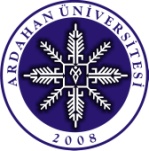 ARDAHAN ÜNİVERSİTESİSOSYAL BİLİMLER ENSTİTÜSÜ  ÖĞRENCİ DERS PROTOKOLÜ FORMUÖğrenci No : Adı ve Soyadı : Danışmanı : Anabilim Dalı : Bilim Dalı :  Programı :  Tezli Yüksek Lisans    Tezsiz Yüksek Lisans   Doktora   Bütünleşik Doktora  Özel Öğrenci	   Durumu :   Ders Aşaması                 Yeterlik Aşaması           Tez Aşaması Dönemi : 20    - 20    Eğitim-Öğretim yılı   Birinci Yarıyılı          İkinci YarıyılıYazışma Adresi : Telefon : Ev:                                 İş:                               Cep: Elektronik Posta :Öğrenci Adı ve Soyadı, İmza Öğrenci Adı ve Soyadı, İmza Öğrenci Adı ve Soyadı, İmza Öğrenci Adı ve Soyadı, İmza Danışman  Adı ve Soyadı, İmza Danışman  Adı ve Soyadı, İmza Danışman  Adı ve Soyadı, İmza Danışman  Adı ve Soyadı, İmza Danışman  Adı ve Soyadı, İmza Enstitü MüdürüAdı ve Soyadı, İmza Enstitü MüdürüAdı ve Soyadı, İmza Enstitü MüdürüAdı ve Soyadı, İmza Enstitü MüdürüAdı ve Soyadı, İmza Enstitü MüdürüAdı ve Soyadı, İmza Tarih: …./…../…..Tarih: …./…../…..Tarih: …./…../…..Tarih: …./…../…..Tarih: …./…../…..Tarih: …./…../…..Tarih: …./…../…..20…../…..  EĞİTİM-ÖĞRETİM  GÜZ / BAHAR  YARIYILI  DERSLERİ20…../…..  EĞİTİM-ÖĞRETİM  GÜZ / BAHAR  YARIYILI  DERSLERİ20…../…..  EĞİTİM-ÖĞRETİM  GÜZ / BAHAR  YARIYILI  DERSLERİ20…../…..  EĞİTİM-ÖĞRETİM  GÜZ / BAHAR  YARIYILI  DERSLERİ20…../…..  EĞİTİM-ÖĞRETİM  GÜZ / BAHAR  YARIYILI  DERSLERİ20…../…..  EĞİTİM-ÖĞRETİM  GÜZ / BAHAR  YARIYILI  DERSLERİ20…../…..  EĞİTİM-ÖĞRETİM  GÜZ / BAHAR  YARIYILI  DERSLERİ20…../…..  EĞİTİM-ÖĞRETİM  GÜZ / BAHAR  YARIYILI  DERSLERİ20…../…..  EĞİTİM-ÖĞRETİM  GÜZ / BAHAR  YARIYILI  DERSLERİ20…../…..  EĞİTİM-ÖĞRETİM  GÜZ / BAHAR  YARIYILI  DERSLERİ20…../…..  EĞİTİM-ÖĞRETİM  GÜZ / BAHAR  YARIYILI  DERSLERİ20…../…..  EĞİTİM-ÖĞRETİM  GÜZ / BAHAR  YARIYILI  DERSLERİ20…../…..  EĞİTİM-ÖĞRETİM  GÜZ / BAHAR  YARIYILI  DERSLERİ20…../…..  EĞİTİM-ÖĞRETİM  GÜZ / BAHAR  YARIYILI  DERSLERİ20…../…..  EĞİTİM-ÖĞRETİM  GÜZ / BAHAR  YARIYILI  DERSLERİ20…../…..  EĞİTİM-ÖĞRETİM  GÜZ / BAHAR  YARIYILI  DERSLERİ20…../…..  EĞİTİM-ÖĞRETİM  GÜZ / BAHAR  YARIYILI  DERSLERİ20…../…..  EĞİTİM-ÖĞRETİM  GÜZ / BAHAR  YARIYILI  DERSLERİ20…../…..  EĞİTİM-ÖĞRETİM  GÜZ / BAHAR  YARIYILI  DERSLERİDersNoDersKoduDersKoduDersin AdıDersin AdıDersin AdıDersin AdıDersin AdıDersin AdıDersin AdıDersin AdıÖğretim ÜyesiÖğretim ÜyesiÖğretim ÜyesiÖğretim ÜyesiÖğretim ÜyesiÖğretim ÜyesiKrediKrediHAFTALIK DERS PROGRAMIHAFTALIK DERS PROGRAMIHAFTALIK DERS PROGRAMIHAFTALIK DERS PROGRAMIHAFTALIK DERS PROGRAMIHAFTALIK DERS PROGRAMIHAFTALIK DERS PROGRAMIHAFTALIK DERS PROGRAMIHAFTALIK DERS PROGRAMIHAFTALIK DERS PROGRAMIHAFTALIK DERS PROGRAMIHAFTALIK DERS PROGRAMIHAFTALIK DERS PROGRAMIHAFTALIK DERS PROGRAMIHAFTALIK DERS PROGRAMIHAFTALIK DERS PROGRAMIHAFTALIK DERS PROGRAMIHAFTALIK DERS PROGRAMIGÜNLERGÜNLER08-0908-0908-0909-1010-1111-1212-1312-1313-1413-1414-1515-1615-1616-17  17-18  17-18  17-18  17-18PAZARTESİPAZARTESİSALISALIÇARŞAMBAÇARŞAMBAPERŞEMBEPERŞEMBECUMACUMA